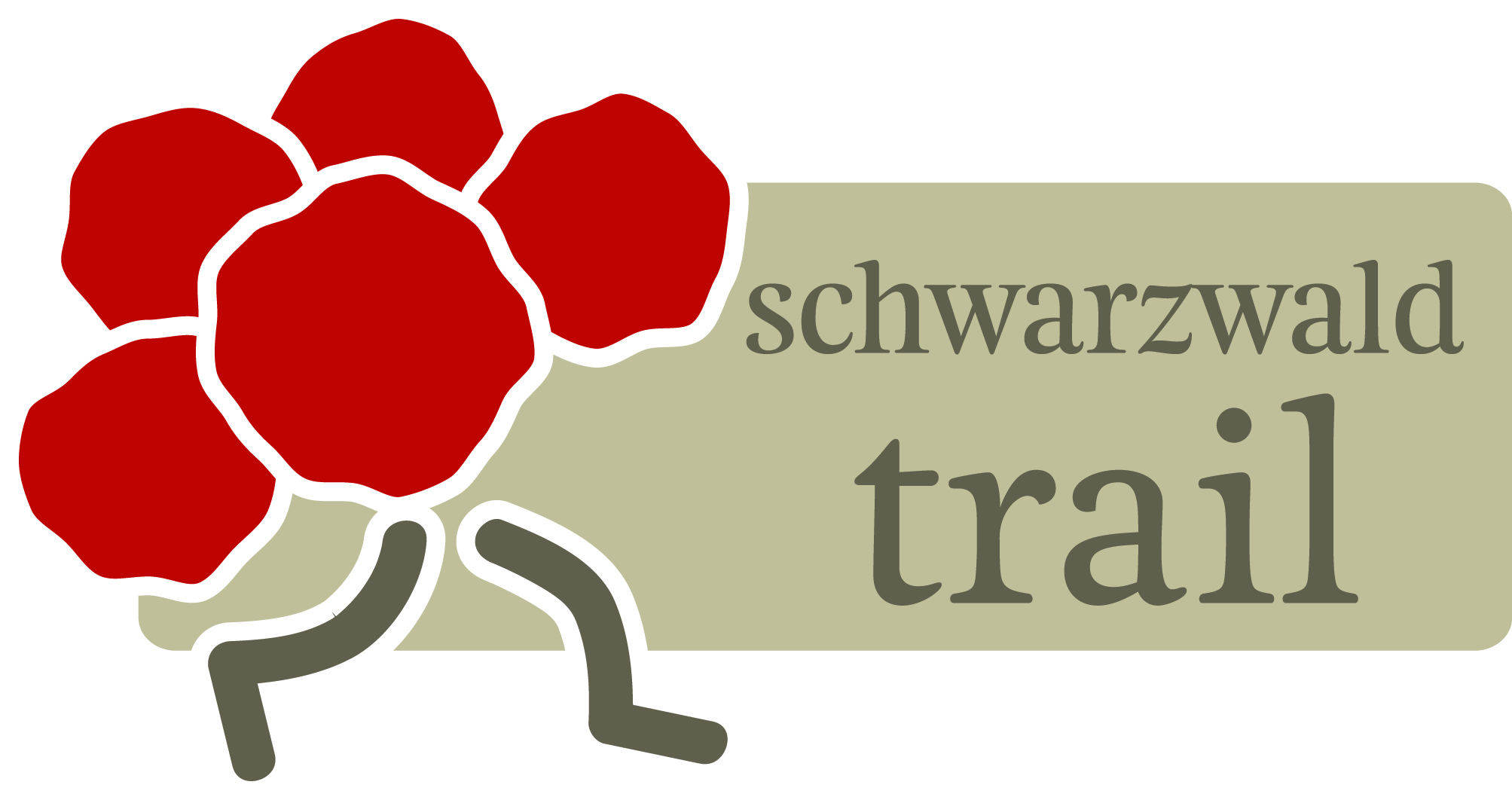 B u s z u b r i n g e rschwarzwald trail 09.07.2016StartVerpflegungsposten 1 : Multen / LückleAbfahrt in Schönau								08:30 Uhram Jogi-Löw-StadionStartVerpflegungsposten 2 : Todtnauberg (Notschrei)Abfahrt in Schönau								09:30 Uhram Jogi-Löw-StadionStartVerpflegungsposten 3 : FeldbergAbfahrt in Schönau								10:30 Uhram Jogi-Löw-StadionMit freundlicher Unterstützung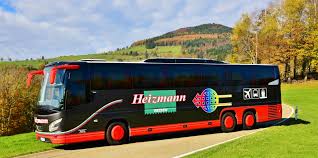 